استمارة تعريف بعضو هيئة تدريسية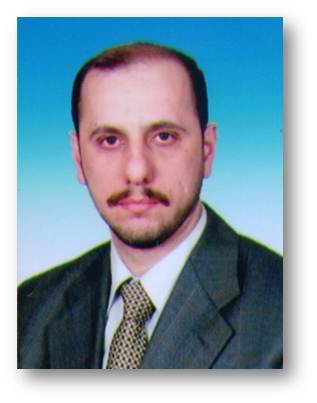 الكلية: الهندسة المدنية والمعماريةالاسم:  محمود السـباعيالمرتبة العلمية: استاذ مساعدالاختصاص: هندسة مائيةاسم الجامعة : Newcastle upon Tyneعنوان الجامعة: United Kingdomالصفة العلمية أو الإدارية: عضو هيئة تدريسيةالاهتمامات العلمية والبحثية: هندسة وادارة الموارد المائيةالاهتمامات العلمية والبحثية: هندسة وادارة الموارد المائيةالمناصب العلمية والإدارية: مدير ضمان الجودةالمناصب العلمية والإدارية: مدير ضمان الجودة